Pembroke Park Primary School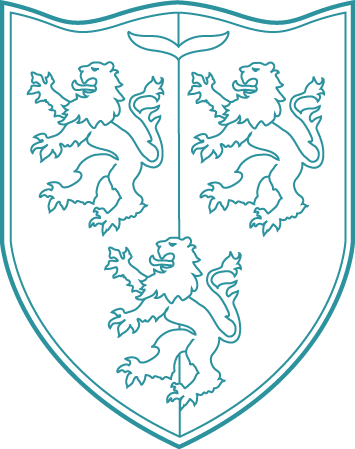 SEND NewsletterWe hope you and your children are well. Please remember you can ask school staff for support and advice using email and dojo or even give us a call. We are here to help.Useful informationThe Wiltshire Parent Carer Council are a wonderful service who help to support parents with children who have a SEND need. Please do take a look at their website for some great information and courses that they have on offer. https://www.wiltshireparentcarercouncil.co.uk/en/Home_PageIn School Support UpdateYou will receive an updated IEP at the end of term and be invited in to discuss progress and share your views. These will be coming from class teachers so please do ask if you do not hear anything.You will also receive a letter updating you on how the interventions have gone this term.I have created a leaflet to explain the SEND process and systems in school. You should have received this last term however if you did not please do let me know and I will get a copy to you. Next YearIEP’s will be written ready for the new academic year by your child’s current teacher. These will then be reviewed and adapted as needed once the new teacher has got to know your child and you will be invited in to discuss the new plans. You will also be invited to a settling meeting to share any relevant information at the beginning of term 1.Interventions will continue but your child may not be doing the same interventions as they have now. The assessment data for the interventions is collected every 2 terms (3 times a year), this along with class assessment data is reviewed and analysed to ensure children are completing the correct intervention to match their current highest need. We try not to have the children taking part in too many interventions at once as we do not want the curriculum to be narrowed and for your children to miss out on some subjects all of the time, so we prioritise the need and intervention to try and prevent this from happening.Useful websites:    https://workwiltshire.co.uk/family-learning/ https://www.family-action.org.uk/what-we-do/children-families/wiltshire-sendiass/https://www.autism.org.uk/https://wiltshirechildrenscentres.org.uk/whats-happening/Wiltshire Local Offer: Wiltshire County Council’s Local Offer and information. This provides you with all information about what Wiltshire has on offer for SEND pupils and how to access support. There is a link to this on our website too.https://www.wiltshire.gov.uk/local-offer-primary Amazing Things Happen: A short film that explains Autism very well. Appropriate for children too. https://www.youtube.com/watch?v=RbwRrVw-CRo&safe=activeBritish Dyslexia Association: The BDA is the voice of dyslexic people. http://www.bdadyslexia.org.uk/I CAN: I CAN is the charity that helps children with speech and language difficulties across the UK. http://www.ican.org.uk/The Young Minds charity offers free, confidential online and telephone support, including information and advice, to any adult worried about the emotional problems, behaviour or mental health of a child or young person up to the age of 25 https://youngminds.org.uk/Please contact your GP if you have any concerns about the mental health of your child or a family member.And Finally!Thank you for taking the time to read this newsletter please do contact your child’s class teacher for any individual advice.Mrs Pearce